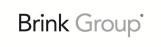 	KZ094A/6Geachte klant,Uit veiligheids- en service overwegingen willen wij u op de hoogte stellen van een aantal belangrijke aspecten met betrekking tot de nalevering en de montage van trekhaakkogels.Brink kan geen enkele aansprakelijkheid aanvaarden wanneer een losse kogel wordt nageleverd. De goedkeuring van de trekhaak vervalt in geval van schade.In verband hiermee kunnen wij slechts kogels naleveren nadat wij van u onderstaande verklaring ingevuld en getekend retour hebben ontvangen. In onderstaand overzicht hebben wij nog een aantal andere belangrijke punten op een rij gezet. Deze gegevens zijn voor zowel de gebruiker als voor de medeweggebruiker van belang!Voor het aanhaalmoment van de bouten en moeren dient u de waarden volgens de originele installatie instructie te hanteren. Indien deze niet meer voorhanden is, dient u de aanhaalmomenten volgens de waarden in de nevenstaande tabel te gebruiken.Wettelijk is het niet toegestaan de trekhaakkogel voor de kentekenplaat te plaatsen. De kentekenplaat dient te allen tijde leesbaar te zijn (met uitzondering tijdens het gebruik van de trekhaak bij het trekken / dragen).Na 1000 km dient u de bouten volgens nevenstaande tabel na te trekken.Wij wijzen u er verder op dat los bestelde trekhaakonderdelen NIET retour gestuurd kunnen worden.Na ontvangst van deze door u getekende verklaring zal uw bestelling zo snel mogelijk worden behandeld.Voor eventuele vragen kunt u contact opnemen met de Verkoop Binnendienst, tel. nr. 0522 469 222.Wij wensen u veel succes met de verkoop en / of het gebruik van uw Brink trekhaak.Met vriendelijk groeten, Brink Towing Systems B.V.Verklaring:	Naam klant	: 			Debiteurennummer klant : 				Naam (eind)gebruiker : 			Typenummer Trekhaak	: 				Chassisnummer	: 					Serienummer Trekhaak	:				Reden van bestelling    Verlies    Diefstal    Schade    APK-keur    Anders, n.l. 				Aan:Van:T.a.v.:Betreft:Levering losse trekhaakkogelFax:Datum:Alle waarden in NmAlle waarden in NmAlle waarden in NmAlle waarden in NmAlle waarden in NmMaat8.88.8 zelfborgend10.910.9 zelfborgendM1042526272M10x1.25456575M12657595105M12x1.258090120130M14120135170185M14x.15125140150165M16180195260275M16x1.5190205340355